        К А Р А Р                                                                                       ПОСТАНОВЛЕНИЕ      20 май 2015 й.                                             №10                                   20 мая  2015 г.О внесении изменений в постановление администрации сельского поселенияАкъюловский сельсовет муниципального района Хайбуллинский район Республики Башкортостан от 23 декабря 2014 года № 19 «Об утверждении порядка осуществления администрацией сельского поселения Акъюловский сельсовет муниципального района Хайбуллинский район Республики Башкортостан бюджетных полномочий главных администраторов доходов бюджетов бюджетной системы Российской Федерации на 2015 год»	В целях реализации положений статьи 160.1 Бюджетного кодекса Российской Федерации и в соответствии с приказом Министерства финансов Российской Федерации от 1 июля 2013 года № 65н "Об утверждении Указаний о порядке применения бюджетной классификации Российской Федерации",  Администрация сельского поселения Акъюловский сельсовет муниципального района Хайбуллинский район Республики Башкортостан ПОСТАНОВЛЯЕТ:1. Внести изменение в постановление администрации сельского поселения Акъюловский сельсовет муниципального района Хайбуллинский район Республики Башкортостан от 23 декабря 2014 года № 19 «Об утверждении порядка осуществления администрацией сельского поселения Акъюловский сельсовет муниципального района Хайбуллинский район Республики Башкортостан бюджетных полномочий главных администраторов доходов бюджетов бюджетной системы Российской Федерации на 2015 год»:1.1. приложение 1 изложить в новой редакции согласно приложению № 1 к настоящему постановлению;1.2. приложение 2 изложить в новой редакции согласно приложению № 2 к настоящему постановлению.2. Контроль за исполнением настоящего постановления оставляю за собой.Глава сельского поселения                                         И.Р.Казакбаев                                    Приложение №1к постановлению Администрации сельского поселения Акъюловский сельсовет муниципального района Хайбуллинский район Республики Башкортостан от  20 мая 2015 г. №10 Перечень главных администраторов доходов бюджетов бюджетной системы Российской Федерации  – органов местного самоуправления муниципального района Хайбуллинский район Республики Башкортостан Приложение № 2к постановлению Администрации сельского поселения Акъюловский сельсовет муниципального района Хайбуллинский район Республики Башкортостан от 20 мая 2015 г. №10 Переченькодов подвидов доходов по видам доходов, главными администраторамикоторых являются органы местного самоуправления сельского поселения Акъюловский сельсовет муниципального района  Хайбуллинский район  Республики Башкортостан на 2015 год В целях упорядочения платежей, поступающих от предоставления субсидий, субвенций и иных межбюджетных трансфертов, имеющих целевое назначение, в рамках первого - четвертого знаков подвида доходов классификации доходов бюджетов по видам доходов:000 2 02 02077 10 0000 151 «Субсидии бюджетам сельских поселений на софинансирование капитальных вложений в объекты муниципальной собственности» установить следующую структуру кода подвида доходов:000 2 02 02102 10 0000 151 «Субсидии бюджетам сельских поселений на закупку автотранспортных средств и коммунальной техники» установить следующую структуру кода подвида доходов:000 2 02 02999 10 0000 151 «Прочие субсидии бюджетам сельских поселений» установить следующую структуру кода подвида доходов:000 2 02 04999 05 0000 151 «Прочие межбюджетные трансферты, передаваемые  бюджетам сельских поселений» установить следующую структуру кода подвида доходов:000 2 02 09054 10 0000 151 «Прочие безвозмездные поступления в бюджеты сельских поселений от бюджетов муниципальных районов» установить следующую структуру кода подвида доходов:000 2 07 05000 10 0000 151 «Прочие безвозмездные поступления в бюджеты сельских поселений» установить следующую структуру кода подвида доходов:Код бюджетной классификации Российской Федерации  Код бюджетной классификации Российской Федерации  Наименование главного администратора доходов бюджетов бюджетной системы Российской ФедерацииГлавного администраторадоходов бюджетов бюджетной системы Российской ФедерацииНаименование главного администратора доходов бюджетов бюджетной системы Российской Федерации123791Администрация сельского поселения Акъюловский сельсовет муниципального района Хайбуллинский район Республики Башкортостан7911 08 04020 01 1000 110Государственная пошлина за совершение нотариальных действий должностными лицами органов местного самоуправления, уполномоченными в соответствии с законодательными актами Российской Федерации на совершение нотариальных действий (сумма платежа (перерасчеты, недоимка и задолженность по соответствующему платежу, в том числе по отмененному)7911 08 04020 01 4000 110Государственная пошлина за совершение нотариальных действий должностными лицами органов местного самоуправления, уполномоченными в соответствии с законодательными актами Российской Федерации на совершение нотариальных действий (прочие поступления)7911 13 01995 10 0000 130 Прочие доходы от оказания платных услуг (работ) получателями средств бюджетов сельских поселений7911 13 02065 10 0000 130Доходы, поступающие в порядке возмещения расходов, понесенных в связи с эксплуатацией имущества сельских поселений7911 13 02995 10 0000 130Прочие доходы от компенсации затрат бюджетов сельских поселений7911 16 23051 10 0000 140Доходы от возмещения ущерба при возникновении страховых случаев по обязательному страхованию гражданской ответственности, когда выгодоприобретателями выступают получатели средств бюджетов сельских поселений7911 16 23052 10 0000 140Доходы от возмещения ущерба при возникновении иных страховых случаев, когда выгодоприобретателями выступают получатели средств бюджетов сельских поселений7911 16 32000 10 0000 140Денежные взыскания, налагаемые в возмещение ущерба, причиненного в результате незаконного или нецелевого использования бюджетных средств (в части бюджетов сельских поселений)7911 16 90050 10 0000 140Прочие поступления от денежных взысканий (штрафов) и иных сумм в возмещение ущерба, зачисляемые в бюджеты сельских поселений7911 17 01050 10 0000 180Невыясненные поступления, зачисляемые в бюджеты сельских поселений7911 17 05050 10 0000 180Прочие неналоговые доходы бюджетов сельских поселений7911 17 14030 10 0000 180Средства самообложения граждан, зачисляемые в бюджеты сельских поселений7912 02 01001 10 0000 151Дотации бюджетам сельских поселений на выравнивание бюджетной обеспеченности7912 02 01003 10 0000 151Дотации бюджетам сельских поселений на поддержку мер по обеспечению сбалансированности бюджетов7912 02 02077 10 0007 151Субсидии бюджетам сельских поселений на софинансирование капитальных вложений в объекты муниципальной собственности (бюджетные инвестиции)7912 02 02088 10 0001 151Субсидии бюджетам сельских поселений на обеспечение мероприятий по капитальному ремонту многоквартирных домов за счет средств, поступивших от государственной корпорации - Фонда содействия реформированию жилищно-коммунального хозяйства7912 02 02088 10 0002 151Субсидии бюджетам сельских поселений на обеспечение мероприятий по переселению граждан из аварийного жилищного фонда за счет средств, поступивших от государственной корпорации - Фонда содействия реформированию жилищно-коммунального хозяйства7912 02 02088 10 0004 151Субсидии бюджетам сельских поселений на обеспечение мероприятий по переселению граждан из аварийного жилищного фонда с учетом необходимости развития малоэтажного жилищного строительства за счет средств, поступивших от государственной корпорации - Фонда содействия реформированию жилищно-коммунального хозяйства7912 02 02089 10 0001 151Субсидии бюджетам сельских поселений на обеспечение мероприятий по капитальному ремонту многоквартирных домов за счет средств бюджетов7912 02 02089 10 0002 151Субсидии бюджетам сельских поселений на обеспечение мероприятий по переселению граждан из аварийного жилищного фонда за счет средств бюджетов7912 02 02089 10 0004 151Субсидии бюджетам сельских поселений на обеспечение мероприятий по переселению граждан из аварийного жилищного фонда с учетом необходимости развития малоэтажного жилищного строительства за счет средств бюджетов7912 02 02102 10 0007 151Субсидии бюджетам сельских поселений на закупку автотранспортных средств и коммунальной техники (бюджетные инвестиции)7912 02 02109 10 0000 151Субсидии бюджетам сельских поселений на проведение капитального ремонта многоквартирных домов7912 02 02216 10 0000 151Субсидии бюджетам сельских поселений на осуществление дорожной деятельности в отношении автомобильных дорог общего пользования, а также капитального ремонта и ремонта дворовых территорий многоквартирных домов, проездов к дворовым территориям многоквартирных домов населенных пунктов7912 02 02999 10 7104 151Прочие субсидии бюджетам сельских поселений (субсидии на реализацию республиканской адресной программы по проведению капитального ремонта многоквартирных домов)7912 02 02999 10 7105 151Прочие субсидии бюджетам сельских поселений (субсидии на софинансирование расходов по обеспечению устойчивого функционирования коммунальных организаций, поставляющих коммунальные ресурсы для предоставления коммунальных услуг населению по тарифам, не обеспечивающим возмещение издержек, и подготовке объектов коммунального хозяйства к работе в осенне-зимний период)7912 02 02999 10 7111 151Прочие субсидии бюджетам сельских поселений (субсидии на финансирование комплексной программы Республики Башкортостан "Энергосбережение и повышение энергетической эффективности на 2010-2014 годы")7912 02 02999 10 7112 151Прочие субсидии бюджетам сельских поселений (субсидии на реализацию республиканской целевой программы "Модернизация систем наружного освещения населенных пунктов Республики Башкортостан" на 2011-2015 годы)7912 02 02999 10 7113 151Прочие субсидии бюджетам сельских  поселений (субсидии на проведение кадастровых работ по межеванию земельных участков в целях их предоставления гражданам, имеющим трех и более несовершеннолетних детей, а также ребенка-инвалида)7912 02 02999 10 7115 151Прочие субсидии бюджетам сельских поселений (субсидии на софинансирование комплексных программ развития систем коммунальной инфраструктуры)7912 02 0301510 0000 151Субвенции бюджетам сельских поселений на осуществление первичного воинского учета на территориях, где отсутствуют военные комиссариаты7912 02 04014 10 0000 151Межбюджетные трансферты, передаваемые бюджетам сельских поселений из бюджетов муниципальных районов на осуществление части полномочий по решению вопросов местного значения в соответствии с заключенными соглашениями7912 02 04025 10 0000 151Межбюджетные трансферты, передаваемые бюджетам сельских поселений на комплектование книжных фондов библиотек муниципальных образований7912 02 04999 10 7501 151Прочие межбюджетные трансферты, передаваемые бюджетам сельских поселений (межбюджетные трансферты, передаваемые бюджетам для компенсации дополнительных расходов, возникших в результате решений, принятых органами власти другого уровня)7912 02 04999 10 7502 151Прочие межбюджетные трансферты, передаваемые бюджетам сельских поселений (межбюджетные трансферты, передаваемые бюджетам на благоустройство территорий населенных пунктов сельских поселений)7912 02 04999 10 7503 151Прочие межбюджетные трансферты, передаваемые бюджетам сельских поселений (межбюджетные трансферты, передаваемые бюджетам на осуществление дорожной деятельности в границах сельских поселений)7912 02 04999 10 7505 151Прочие межбюджетные трансферты, передаваемые бюджетам поселений (межбюджетные трансферты, передаваемые бюджетам на премирование победителей республиканского конкурса «Лучший многоквартирный дом»)7912 02 09054 10 7301 151Прочие безвозмездные поступления в бюджеты сельских поселений от бюджетов муниципальных районов (прочие)7912 07 05010 10 0000 180Безвозмездные поступления от физических и юридических лиц на финансовое обеспечение дорожной деятельности, в том числе добровольных пожертвований, в отношении автомобильных дорог общего пользования местного значения сельских поселений7912 07 05020 10 0000 180Поступления от денежных пожертвований, предоставляемых физическими лицами получателям средств бюджетов сельских поселений7912 07 05030 10 6100 180Прочие безвозмездные поступления в бюджеты сельских поселений (прочие поступления)7912 08 05000 10 0000 180Перечисления из бюджетов сельских поселений (в бюджеты поселений) для осуществления возврата (зачета) излишне уплаченных или излишне взысканных сумм налогов, сборов и иных платежей, а также сумм процентов за несвоевременное осуществление такого возврата и процентов, начисленных на излишне взысканные суммы7912 18 05010 10 0000 151Доходы бюджетов сельских поселений от возврата остатков субсидий, субвенций и иных межбюджетных трансфертов, имеющих целевое назначение, прошлых лет из бюджетов муниципальных районов7912 18 05010 10 0000 180Доходы бюджетов сельских поселений от возврата бюджетными учреждениями остатков субсидий прошлых лет7912 18 05020 10 0000 180Доходы бюджетов сельских поселений от возврата автономными учреждениями остатков субсидий прошлых лет7912 18 05030 10 0000 180Доходы бюджетов сельских поселений от возврата иными организациями остатков субсидий прошлых лет7912 19 05000 10 0000 151Возврат остатков субсидий, субвенций и иных межбюджетных трансфертов, имеющих целевое назначение, прошлых лет из бюджетов сельских поселений0007Бюджетные инвестиции0007Бюджетные инвестиции7104Субсидии на реализацию республиканской адресной программы по проведению капитального ремонта многоквартирных домов7105Субсидии на софинансирование расходов по обеспечению устойчивого функционирования коммунальных организаций, поставляющих коммунальные ресурсы для предоставления коммунальных услуг населению по тарифам, не обеспечивающим возмещение издержек, и подготовке объектов коммунального хозяйства к работе в осенне-зимний период7111Субсидии на финансирование комплексной программы Республики Башкортостан "Энергосбережение и повышение энергетической эффективности на 2010-2014 годы"7112Субсидии на реализацию республиканской целевой программы "Модернизация систем наружного освещения населенных пунктов Республики Башкортостан" на 2011-2015 годы7113Субсидии на проведение кадастровых работ по межеванию земельных участков в целях их предоставления гражданам, имеющим трех и более несовершеннолетних детей, а также ребенка-инвалида7115Субсидии на софинансирование комплексных программ развития систем коммунальной инфраструктуры7501Межбюджетные трансферты, передаваемые бюджетам для компенсации дополнительных расходов, возникших в результате решений, принятых органами власти другого уровня7502Межбюджетные трансферты, передаваемые бюджетам на благоустройство территорий населенных пунктов сельских поселений7503Межбюджетные трансферты, передаваемые бюджетам на осуществление дорожной деятельности в границах  сельских поселений7505Межбюджетные трансферты, передаваемые бюджетам на премирование победителей республиканского конкурса «Лучший многоквартирный дом»7301Прочие 6100Прочие поступления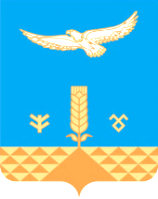 